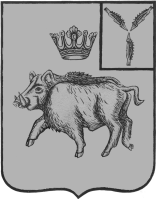                                                                СОВЕТЦАРЕВЩИНСКОГО МУНИЦИПАЛЬНОГО ОБРАЗОВАНИЯБАЛТАЙСКОГО МУНИЦИПАЛЬНОГО РАЙОНАСАРАТОВСКОЙ ОБЛАСТИТридцать восьмое заседание Совета четвертого созываРЕШЕНИЕот 18.12.2020  №  179О внесении изменений в решение СоветаЦаревщинского муниципального образования от   01.04.2020 № 123 «Об утверждении Положения об оплате труда главы Царевщинского муниципального образования Балтайскогомуниципального района, осуществляющего свои полномочия  на постоянной основе»В соответствии с Федеральным законом от 06.10.2003 №131-ФЗ «Об общих принципах организации местного самоуправления в Российской Федерации», руководствуясь статьей 33 Устава Царевщинского муниципального образования Балтайского муниципального района Саратовской области, Совет Царевщинского муниципального образования Балтайского муниципального района Саратовской области РЕШИЛ:1. Внести в решение Совета Царевщинского  муниципального образования от   01.04.2020  №  123 «Об утверждении Положения об оплате труда главы Царевщинского муниципального образования Балтайского муниципального района, осуществляющего свои полномочия  на постоянной основе» следующее изменение:1.1. В приложении к решению:1) Пункт 3.2 раздела 3 изложить в следующей редакции:«3.2. Единовременная выплата в размере 20% от ежемесячного денежного вознаграждения выплачивается главе муниципального образования на основании личного заявления при документальном подтверждении в следующих случаях:- в связи с рождением ребенка;- в связи с регистрацией брака;- в связи со смертью близкого родственника (жена, муж, дети, мать, отец);- в связи со смертью главы муниципального образования материальная помощь выплачивается близким родственникам на основании их письменного заявления.».2. Настоящее решение вступает в силу со дня обнародования.Глава Царевщинскогомуниципального образования                                    Д.В.Морозов